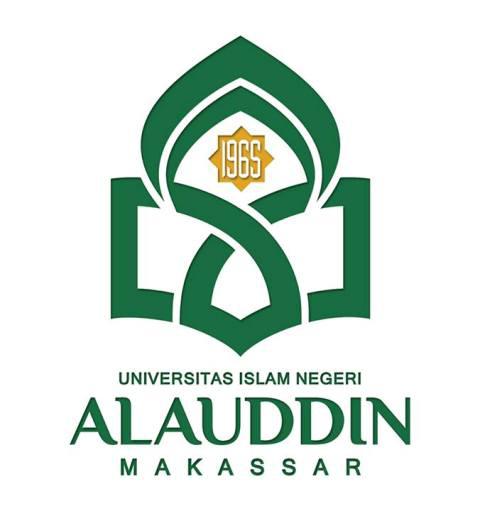 RENCANA PEMBELAJARAN SEMESTERRENCANA PEMBELAJARAN SEMESTERRENCANA PEMBELAJARAN SEMESTERRENCANA PEMBELAJARAN SEMESTERRENCANA PEMBELAJARAN SEMESTERRENCANA PEMBELAJARAN SEMESTERRENCANA PEMBELAJARAN SEMESTERRENCANA PEMBELAJARAN SEMESTERRENCANA PEMBELAJARAN SEMESTERRENCANA PEMBELAJARAN SEMESTERRENCANA PEMBELAJARAN SEMESTERRENCANA PEMBELAJARAN SEMESTERRENCANA PEMBELAJARAN SEMESTERProgram Studi: S-1 ManajemenProgram Studi: S-1 ManajemenProgram Studi: S-1 ManajemenProgram Studi: S-1 ManajemenProgram Studi: S-1 ManajemenFakultas: Ekonomi dan Bisnis IslamFakultas: Ekonomi dan Bisnis IslamFakultas: Ekonomi dan Bisnis IslamFakultas: Ekonomi dan Bisnis IslamFakultas: Ekonomi dan Bisnis IslamFakultas: Ekonomi dan Bisnis IslamFakultas: Ekonomi dan Bisnis IslamFakultas: Ekonomi dan Bisnis IslamMata Kuliah:Mata Kuliah:Mata Kuliah:PERILAKU ORGANISASIPERILAKU ORGANISASIKode:Kode:(3 SKS)(3 SKS)SKS:33Sem:VVDosen Pengampu:Dosen Pengampu:Dosen Pengampu:Eka Suhartini., SE.,M.SiEka Suhartini., SE.,M.SiEka Suhartini., SE.,M.SiEka Suhartini., SE.,M.SiEka Suhartini., SE.,M.SiEka Suhartini., SE.,M.SiEka Suhartini., SE.,M.SiEka Suhartini., SE.,M.SiEka Suhartini., SE.,M.SiEka Suhartini., SE.,M.SiEka Suhartini., SE.,M.SiEka Suhartini., SE.,M.SiCapaian PembelajaranMata Kuliah:Capaian PembelajaranMata Kuliah:Capaian PembelajaranMata Kuliah:Mahasiswa mampu:Memahami Konsep Dasar Perilaku OrganisasiMengidentifikasi dasar-dasar perilaku individu di dalam organisasi dan pengaruhnya terhadap organisasiMenganalisis perilaku kelompok dalam organisasi dan pengaruhnya terhadap organisasiMenjelaskan sistem organisasi dan pengaruhnya terhadap organisasiMahasiswa mampu:Memahami Konsep Dasar Perilaku OrganisasiMengidentifikasi dasar-dasar perilaku individu di dalam organisasi dan pengaruhnya terhadap organisasiMenganalisis perilaku kelompok dalam organisasi dan pengaruhnya terhadap organisasiMenjelaskan sistem organisasi dan pengaruhnya terhadap organisasiMahasiswa mampu:Memahami Konsep Dasar Perilaku OrganisasiMengidentifikasi dasar-dasar perilaku individu di dalam organisasi dan pengaruhnya terhadap organisasiMenganalisis perilaku kelompok dalam organisasi dan pengaruhnya terhadap organisasiMenjelaskan sistem organisasi dan pengaruhnya terhadap organisasiMahasiswa mampu:Memahami Konsep Dasar Perilaku OrganisasiMengidentifikasi dasar-dasar perilaku individu di dalam organisasi dan pengaruhnya terhadap organisasiMenganalisis perilaku kelompok dalam organisasi dan pengaruhnya terhadap organisasiMenjelaskan sistem organisasi dan pengaruhnya terhadap organisasiMahasiswa mampu:Memahami Konsep Dasar Perilaku OrganisasiMengidentifikasi dasar-dasar perilaku individu di dalam organisasi dan pengaruhnya terhadap organisasiMenganalisis perilaku kelompok dalam organisasi dan pengaruhnya terhadap organisasiMenjelaskan sistem organisasi dan pengaruhnya terhadap organisasiMahasiswa mampu:Memahami Konsep Dasar Perilaku OrganisasiMengidentifikasi dasar-dasar perilaku individu di dalam organisasi dan pengaruhnya terhadap organisasiMenganalisis perilaku kelompok dalam organisasi dan pengaruhnya terhadap organisasiMenjelaskan sistem organisasi dan pengaruhnya terhadap organisasiMahasiswa mampu:Memahami Konsep Dasar Perilaku OrganisasiMengidentifikasi dasar-dasar perilaku individu di dalam organisasi dan pengaruhnya terhadap organisasiMenganalisis perilaku kelompok dalam organisasi dan pengaruhnya terhadap organisasiMenjelaskan sistem organisasi dan pengaruhnya terhadap organisasiMahasiswa mampu:Memahami Konsep Dasar Perilaku OrganisasiMengidentifikasi dasar-dasar perilaku individu di dalam organisasi dan pengaruhnya terhadap organisasiMenganalisis perilaku kelompok dalam organisasi dan pengaruhnya terhadap organisasiMenjelaskan sistem organisasi dan pengaruhnya terhadap organisasiMahasiswa mampu:Memahami Konsep Dasar Perilaku OrganisasiMengidentifikasi dasar-dasar perilaku individu di dalam organisasi dan pengaruhnya terhadap organisasiMenganalisis perilaku kelompok dalam organisasi dan pengaruhnya terhadap organisasiMenjelaskan sistem organisasi dan pengaruhnya terhadap organisasiMahasiswa mampu:Memahami Konsep Dasar Perilaku OrganisasiMengidentifikasi dasar-dasar perilaku individu di dalam organisasi dan pengaruhnya terhadap organisasiMenganalisis perilaku kelompok dalam organisasi dan pengaruhnya terhadap organisasiMenjelaskan sistem organisasi dan pengaruhnya terhadap organisasiMahasiswa mampu:Memahami Konsep Dasar Perilaku OrganisasiMengidentifikasi dasar-dasar perilaku individu di dalam organisasi dan pengaruhnya terhadap organisasiMenganalisis perilaku kelompok dalam organisasi dan pengaruhnya terhadap organisasiMenjelaskan sistem organisasi dan pengaruhnya terhadap organisasiMahasiswa mampu:Memahami Konsep Dasar Perilaku OrganisasiMengidentifikasi dasar-dasar perilaku individu di dalam organisasi dan pengaruhnya terhadap organisasiMenganalisis perilaku kelompok dalam organisasi dan pengaruhnya terhadap organisasiMenjelaskan sistem organisasi dan pengaruhnya terhadap organisasiDeskripsi Singkat Mata Kuliah:Deskripsi Singkat Mata Kuliah:Deskripsi Singkat Mata Kuliah:Mata kuliah Perilaku Organisasi memberikan pemahaman yang mendasar mengenai perilakunya manusia atau perilakunya individu, perilakunya kelompok dan system organisasi atau perilakunya organisasi di dalam organisasi atau perusahaan yang mana ketiga hal ini yang akan mempengaruhi suatu organisasi atau perusahaan dalam berprilaku atau perilaku organisasi.  Mata kuliah ini memberikan pengetahuan kepada mahasiswa agar mampu mengetahui, memahami dan menganalisis tentang faktor-faktor personal yang dapat memengaruhi perilaku individu dalam organisasi atau perusahaan. Kemudian factor-faktor dari dalam kelompok yang memengaruhi perilaku individu dalam organisasi atau perusahaan. Serta membahas tentang system organisasi yang membahas secara komprehensif tentang bagaimana perilaku individu dan atau kelompok saling berinteraksi dalam suatu organisasi atau perusahaan dalam rangka mencapai tujuan organisasi atau perusahaan. Dengan demikian mahasiswa mampu memahami dan selanjutnya menerapkan berbagai karakteristik yang terkait dengan aspek individual, kelompok dan organisasi. Serta memahami perkembangan dan tantangan yang terkait dengan perlaku organisasional untuk nantinya mampu mengatasi permasalahan yang timbul dalam organisasi.Mata kuliah Perilaku Organisasi memberikan pemahaman yang mendasar mengenai perilakunya manusia atau perilakunya individu, perilakunya kelompok dan system organisasi atau perilakunya organisasi di dalam organisasi atau perusahaan yang mana ketiga hal ini yang akan mempengaruhi suatu organisasi atau perusahaan dalam berprilaku atau perilaku organisasi.  Mata kuliah ini memberikan pengetahuan kepada mahasiswa agar mampu mengetahui, memahami dan menganalisis tentang faktor-faktor personal yang dapat memengaruhi perilaku individu dalam organisasi atau perusahaan. Kemudian factor-faktor dari dalam kelompok yang memengaruhi perilaku individu dalam organisasi atau perusahaan. Serta membahas tentang system organisasi yang membahas secara komprehensif tentang bagaimana perilaku individu dan atau kelompok saling berinteraksi dalam suatu organisasi atau perusahaan dalam rangka mencapai tujuan organisasi atau perusahaan. Dengan demikian mahasiswa mampu memahami dan selanjutnya menerapkan berbagai karakteristik yang terkait dengan aspek individual, kelompok dan organisasi. Serta memahami perkembangan dan tantangan yang terkait dengan perlaku organisasional untuk nantinya mampu mengatasi permasalahan yang timbul dalam organisasi.Mata kuliah Perilaku Organisasi memberikan pemahaman yang mendasar mengenai perilakunya manusia atau perilakunya individu, perilakunya kelompok dan system organisasi atau perilakunya organisasi di dalam organisasi atau perusahaan yang mana ketiga hal ini yang akan mempengaruhi suatu organisasi atau perusahaan dalam berprilaku atau perilaku organisasi.  Mata kuliah ini memberikan pengetahuan kepada mahasiswa agar mampu mengetahui, memahami dan menganalisis tentang faktor-faktor personal yang dapat memengaruhi perilaku individu dalam organisasi atau perusahaan. Kemudian factor-faktor dari dalam kelompok yang memengaruhi perilaku individu dalam organisasi atau perusahaan. Serta membahas tentang system organisasi yang membahas secara komprehensif tentang bagaimana perilaku individu dan atau kelompok saling berinteraksi dalam suatu organisasi atau perusahaan dalam rangka mencapai tujuan organisasi atau perusahaan. Dengan demikian mahasiswa mampu memahami dan selanjutnya menerapkan berbagai karakteristik yang terkait dengan aspek individual, kelompok dan organisasi. Serta memahami perkembangan dan tantangan yang terkait dengan perlaku organisasional untuk nantinya mampu mengatasi permasalahan yang timbul dalam organisasi.Mata kuliah Perilaku Organisasi memberikan pemahaman yang mendasar mengenai perilakunya manusia atau perilakunya individu, perilakunya kelompok dan system organisasi atau perilakunya organisasi di dalam organisasi atau perusahaan yang mana ketiga hal ini yang akan mempengaruhi suatu organisasi atau perusahaan dalam berprilaku atau perilaku organisasi.  Mata kuliah ini memberikan pengetahuan kepada mahasiswa agar mampu mengetahui, memahami dan menganalisis tentang faktor-faktor personal yang dapat memengaruhi perilaku individu dalam organisasi atau perusahaan. Kemudian factor-faktor dari dalam kelompok yang memengaruhi perilaku individu dalam organisasi atau perusahaan. Serta membahas tentang system organisasi yang membahas secara komprehensif tentang bagaimana perilaku individu dan atau kelompok saling berinteraksi dalam suatu organisasi atau perusahaan dalam rangka mencapai tujuan organisasi atau perusahaan. Dengan demikian mahasiswa mampu memahami dan selanjutnya menerapkan berbagai karakteristik yang terkait dengan aspek individual, kelompok dan organisasi. Serta memahami perkembangan dan tantangan yang terkait dengan perlaku organisasional untuk nantinya mampu mengatasi permasalahan yang timbul dalam organisasi.Mata kuliah Perilaku Organisasi memberikan pemahaman yang mendasar mengenai perilakunya manusia atau perilakunya individu, perilakunya kelompok dan system organisasi atau perilakunya organisasi di dalam organisasi atau perusahaan yang mana ketiga hal ini yang akan mempengaruhi suatu organisasi atau perusahaan dalam berprilaku atau perilaku organisasi.  Mata kuliah ini memberikan pengetahuan kepada mahasiswa agar mampu mengetahui, memahami dan menganalisis tentang faktor-faktor personal yang dapat memengaruhi perilaku individu dalam organisasi atau perusahaan. Kemudian factor-faktor dari dalam kelompok yang memengaruhi perilaku individu dalam organisasi atau perusahaan. Serta membahas tentang system organisasi yang membahas secara komprehensif tentang bagaimana perilaku individu dan atau kelompok saling berinteraksi dalam suatu organisasi atau perusahaan dalam rangka mencapai tujuan organisasi atau perusahaan. Dengan demikian mahasiswa mampu memahami dan selanjutnya menerapkan berbagai karakteristik yang terkait dengan aspek individual, kelompok dan organisasi. Serta memahami perkembangan dan tantangan yang terkait dengan perlaku organisasional untuk nantinya mampu mengatasi permasalahan yang timbul dalam organisasi.Mata kuliah Perilaku Organisasi memberikan pemahaman yang mendasar mengenai perilakunya manusia atau perilakunya individu, perilakunya kelompok dan system organisasi atau perilakunya organisasi di dalam organisasi atau perusahaan yang mana ketiga hal ini yang akan mempengaruhi suatu organisasi atau perusahaan dalam berprilaku atau perilaku organisasi.  Mata kuliah ini memberikan pengetahuan kepada mahasiswa agar mampu mengetahui, memahami dan menganalisis tentang faktor-faktor personal yang dapat memengaruhi perilaku individu dalam organisasi atau perusahaan. Kemudian factor-faktor dari dalam kelompok yang memengaruhi perilaku individu dalam organisasi atau perusahaan. Serta membahas tentang system organisasi yang membahas secara komprehensif tentang bagaimana perilaku individu dan atau kelompok saling berinteraksi dalam suatu organisasi atau perusahaan dalam rangka mencapai tujuan organisasi atau perusahaan. Dengan demikian mahasiswa mampu memahami dan selanjutnya menerapkan berbagai karakteristik yang terkait dengan aspek individual, kelompok dan organisasi. Serta memahami perkembangan dan tantangan yang terkait dengan perlaku organisasional untuk nantinya mampu mengatasi permasalahan yang timbul dalam organisasi.Mata kuliah Perilaku Organisasi memberikan pemahaman yang mendasar mengenai perilakunya manusia atau perilakunya individu, perilakunya kelompok dan system organisasi atau perilakunya organisasi di dalam organisasi atau perusahaan yang mana ketiga hal ini yang akan mempengaruhi suatu organisasi atau perusahaan dalam berprilaku atau perilaku organisasi.  Mata kuliah ini memberikan pengetahuan kepada mahasiswa agar mampu mengetahui, memahami dan menganalisis tentang faktor-faktor personal yang dapat memengaruhi perilaku individu dalam organisasi atau perusahaan. Kemudian factor-faktor dari dalam kelompok yang memengaruhi perilaku individu dalam organisasi atau perusahaan. Serta membahas tentang system organisasi yang membahas secara komprehensif tentang bagaimana perilaku individu dan atau kelompok saling berinteraksi dalam suatu organisasi atau perusahaan dalam rangka mencapai tujuan organisasi atau perusahaan. Dengan demikian mahasiswa mampu memahami dan selanjutnya menerapkan berbagai karakteristik yang terkait dengan aspek individual, kelompok dan organisasi. Serta memahami perkembangan dan tantangan yang terkait dengan perlaku organisasional untuk nantinya mampu mengatasi permasalahan yang timbul dalam organisasi.Mata kuliah Perilaku Organisasi memberikan pemahaman yang mendasar mengenai perilakunya manusia atau perilakunya individu, perilakunya kelompok dan system organisasi atau perilakunya organisasi di dalam organisasi atau perusahaan yang mana ketiga hal ini yang akan mempengaruhi suatu organisasi atau perusahaan dalam berprilaku atau perilaku organisasi.  Mata kuliah ini memberikan pengetahuan kepada mahasiswa agar mampu mengetahui, memahami dan menganalisis tentang faktor-faktor personal yang dapat memengaruhi perilaku individu dalam organisasi atau perusahaan. Kemudian factor-faktor dari dalam kelompok yang memengaruhi perilaku individu dalam organisasi atau perusahaan. Serta membahas tentang system organisasi yang membahas secara komprehensif tentang bagaimana perilaku individu dan atau kelompok saling berinteraksi dalam suatu organisasi atau perusahaan dalam rangka mencapai tujuan organisasi atau perusahaan. Dengan demikian mahasiswa mampu memahami dan selanjutnya menerapkan berbagai karakteristik yang terkait dengan aspek individual, kelompok dan organisasi. Serta memahami perkembangan dan tantangan yang terkait dengan perlaku organisasional untuk nantinya mampu mengatasi permasalahan yang timbul dalam organisasi.Mata kuliah Perilaku Organisasi memberikan pemahaman yang mendasar mengenai perilakunya manusia atau perilakunya individu, perilakunya kelompok dan system organisasi atau perilakunya organisasi di dalam organisasi atau perusahaan yang mana ketiga hal ini yang akan mempengaruhi suatu organisasi atau perusahaan dalam berprilaku atau perilaku organisasi.  Mata kuliah ini memberikan pengetahuan kepada mahasiswa agar mampu mengetahui, memahami dan menganalisis tentang faktor-faktor personal yang dapat memengaruhi perilaku individu dalam organisasi atau perusahaan. Kemudian factor-faktor dari dalam kelompok yang memengaruhi perilaku individu dalam organisasi atau perusahaan. Serta membahas tentang system organisasi yang membahas secara komprehensif tentang bagaimana perilaku individu dan atau kelompok saling berinteraksi dalam suatu organisasi atau perusahaan dalam rangka mencapai tujuan organisasi atau perusahaan. Dengan demikian mahasiswa mampu memahami dan selanjutnya menerapkan berbagai karakteristik yang terkait dengan aspek individual, kelompok dan organisasi. Serta memahami perkembangan dan tantangan yang terkait dengan perlaku organisasional untuk nantinya mampu mengatasi permasalahan yang timbul dalam organisasi.Mata kuliah Perilaku Organisasi memberikan pemahaman yang mendasar mengenai perilakunya manusia atau perilakunya individu, perilakunya kelompok dan system organisasi atau perilakunya organisasi di dalam organisasi atau perusahaan yang mana ketiga hal ini yang akan mempengaruhi suatu organisasi atau perusahaan dalam berprilaku atau perilaku organisasi.  Mata kuliah ini memberikan pengetahuan kepada mahasiswa agar mampu mengetahui, memahami dan menganalisis tentang faktor-faktor personal yang dapat memengaruhi perilaku individu dalam organisasi atau perusahaan. Kemudian factor-faktor dari dalam kelompok yang memengaruhi perilaku individu dalam organisasi atau perusahaan. Serta membahas tentang system organisasi yang membahas secara komprehensif tentang bagaimana perilaku individu dan atau kelompok saling berinteraksi dalam suatu organisasi atau perusahaan dalam rangka mencapai tujuan organisasi atau perusahaan. Dengan demikian mahasiswa mampu memahami dan selanjutnya menerapkan berbagai karakteristik yang terkait dengan aspek individual, kelompok dan organisasi. Serta memahami perkembangan dan tantangan yang terkait dengan perlaku organisasional untuk nantinya mampu mengatasi permasalahan yang timbul dalam organisasi.Mata kuliah Perilaku Organisasi memberikan pemahaman yang mendasar mengenai perilakunya manusia atau perilakunya individu, perilakunya kelompok dan system organisasi atau perilakunya organisasi di dalam organisasi atau perusahaan yang mana ketiga hal ini yang akan mempengaruhi suatu organisasi atau perusahaan dalam berprilaku atau perilaku organisasi.  Mata kuliah ini memberikan pengetahuan kepada mahasiswa agar mampu mengetahui, memahami dan menganalisis tentang faktor-faktor personal yang dapat memengaruhi perilaku individu dalam organisasi atau perusahaan. Kemudian factor-faktor dari dalam kelompok yang memengaruhi perilaku individu dalam organisasi atau perusahaan. Serta membahas tentang system organisasi yang membahas secara komprehensif tentang bagaimana perilaku individu dan atau kelompok saling berinteraksi dalam suatu organisasi atau perusahaan dalam rangka mencapai tujuan organisasi atau perusahaan. Dengan demikian mahasiswa mampu memahami dan selanjutnya menerapkan berbagai karakteristik yang terkait dengan aspek individual, kelompok dan organisasi. Serta memahami perkembangan dan tantangan yang terkait dengan perlaku organisasional untuk nantinya mampu mengatasi permasalahan yang timbul dalam organisasi.Mata kuliah Perilaku Organisasi memberikan pemahaman yang mendasar mengenai perilakunya manusia atau perilakunya individu, perilakunya kelompok dan system organisasi atau perilakunya organisasi di dalam organisasi atau perusahaan yang mana ketiga hal ini yang akan mempengaruhi suatu organisasi atau perusahaan dalam berprilaku atau perilaku organisasi.  Mata kuliah ini memberikan pengetahuan kepada mahasiswa agar mampu mengetahui, memahami dan menganalisis tentang faktor-faktor personal yang dapat memengaruhi perilaku individu dalam organisasi atau perusahaan. Kemudian factor-faktor dari dalam kelompok yang memengaruhi perilaku individu dalam organisasi atau perusahaan. Serta membahas tentang system organisasi yang membahas secara komprehensif tentang bagaimana perilaku individu dan atau kelompok saling berinteraksi dalam suatu organisasi atau perusahaan dalam rangka mencapai tujuan organisasi atau perusahaan. Dengan demikian mahasiswa mampu memahami dan selanjutnya menerapkan berbagai karakteristik yang terkait dengan aspek individual, kelompok dan organisasi. Serta memahami perkembangan dan tantangan yang terkait dengan perlaku organisasional untuk nantinya mampu mengatasi permasalahan yang timbul dalam organisasi.122344556667777Minggu keKemampuan Akhir tiap tahapan pembelajaranKemampuan Akhir tiap tahapan pembelajaranBahan Kajian/ Pokok BahasanMetode PembelajaranMetode PembelajaranWaktuWaktuPengalaman Belajar MahasiswaPengalaman Belajar MahasiswaPengalaman Belajar MahasiswaPenilaianPenilaianPenilaianPenilaianMinggu keKemampuan Akhir tiap tahapan pembelajaranKemampuan Akhir tiap tahapan pembelajaranBahan Kajian/ Pokok BahasanMetode PembelajaranMetode PembelajaranWaktuWaktuPengalaman Belajar MahasiswaPengalaman Belajar MahasiswaPengalaman Belajar MahasiswaKriteria & IndikatorKriteria & IndikatorKriteria & IndikatorBobot (%)1.Mahasiswa mampu  menjelaskan  arti dan pentingnya Perilaku Organisasi, Perilaku organisasi dan Manajemen, perilaku organisasi dan pekerjaan manajer.Mahasiswa mampu  menjelaskan  arti dan pentingnya Perilaku Organisasi, Perilaku organisasi dan Manajemen, perilaku organisasi dan pekerjaan manajer.Kontrak Perkuliahan&Konsep Dasar Perilaku OrganisasiCeramah, tanya jawab,  dan diskusiCeramah, tanya jawab,  dan diskusi3 x 50 menit3 x 50 menitTugas MandiriTugas MandiriTugas MandiriKebenaran dan ketepatan jawaban,Kebenaran dan ketajaman analisis, Komunikasi yang efektif.Kebenaran dan ketepatan jawaban,Kebenaran dan ketajaman analisis, Komunikasi yang efektif.Kebenaran dan ketepatan jawaban,Kebenaran dan ketajaman analisis, Komunikasi yang efektif.10% kehadiran,30% tugas dan kuis, 30% UTS dan 30% UAS2.Mahasiswa mampu menjelaskan keragaman, karakteristik-karakteristik biografis, dan arti dan jenis kemampuan, definisi dan komponen sikap, pengertian dan pentingnya kepuasan kerja dan factor yang mempengaruhi kepuasan kerja Mahasiswa mampu menjelaskan keragaman, karakteristik-karakteristik biografis, dan arti dan jenis kemampuan, definisi dan komponen sikap, pengertian dan pentingnya kepuasan kerja dan factor yang mempengaruhi kepuasan kerja Keragaman dalam Organisasi, sikap  dan Kepuasan kerjaCeramah, tanya jawab,  dan diskusiCeramah, tanya jawab,  dan diskusi3 x 50 menit3 x 50 menitTugas MandiriTugas MandiriTugas MandiriKebenaran dan ketepatan jawaban,Kebenaran dan ketajaman analisis, Komunikasi yang efektif.Kebenaran dan ketepatan jawaban,Kebenaran dan ketajaman analisis, Komunikasi yang efektif.Kebenaran dan ketepatan jawaban,Kebenaran dan ketajaman analisis, Komunikasi yang efektif.10% kehadiran,30% tugas dan kuis, 30% UTS dan 30% UAS3.Mahasiswa mampu  menjelaskan pengertian emosi dan suasana hati, emosi pekerja, teori peristiwa afektif, pengertian dan dimensi kecerdasan emosional, pengaturan emosi, definisi, model dan sifat kepribadian lainnya, pengertian nilai dan pembentukan nilai dan nilai-nilai internasionalMahasiswa mampu  menjelaskan pengertian emosi dan suasana hati, emosi pekerja, teori peristiwa afektif, pengertian dan dimensi kecerdasan emosional, pengaturan emosi, definisi, model dan sifat kepribadian lainnya, pengertian nilai dan pembentukan nilai dan nilai-nilai internasionalEmosi, Suasana Hati, Kepribadian dan NilaiCeramah, tanya jawab,  dan diskusiCeramah, tanya jawab,  dan diskusi3 x 50 menit3 x 50 menitTugas MandiriTugas MandiriTugas MandiriKebenaran dan ketepatan jawaban,Kebenaran dan ketajaman analisis, Komunikasi yang efektif.Kebenaran dan ketepatan jawaban,Kebenaran dan ketajaman analisis, Komunikasi yang efektif.Kebenaran dan ketepatan jawaban,Kebenaran dan ketajaman analisis, Komunikasi yang efektif.10% kehadiran,30% tugas dan kuis, 30% UTS dan 30% UAS4.Mahasiswa mampu menjelaskan pengertian persepsi, factor-faktor yang mempengaruhi persepsi, proses pembentukannya persepsi dan beberapa teorinya, hubungan antara persepsi dan pengambilan keputusan, model pengambilan keputusan, etika dalam pengambilan keputusanMahasiswa mampu menjelaskan pengertian persepsi, factor-faktor yang mempengaruhi persepsi, proses pembentukannya persepsi dan beberapa teorinya, hubungan antara persepsi dan pengambilan keputusan, model pengambilan keputusan, etika dalam pengambilan keputusanPersepsi dan Pengambilan KeputusanCeramah, tanya jawab,  dan diskusiCeramah, tanya jawab,  dan diskusi3 x 50 menit3 x 50 menitTugas MandiriTugas MandiriTugas MandiriKebenaran dan ketepatan jawaban,Kebenaran dan ketajaman analisis, Komunikasi yang efektif.Kebenaran dan ketepatan jawaban,Kebenaran dan ketajaman analisis, Komunikasi yang efektif.Kebenaran dan ketepatan jawaban,Kebenaran dan ketajaman analisis, Komunikasi yang efektif.10% kehadiran,30% tugas dan kuis, 30% UTS dan 30% UAS5.Mahasiswa mampu memahami Teori Motivasi Maslow, Teori X & Y, Teori McClelland, Teori Dua Factor, Teori Penentuan Nasib Sendiri, Teori Penetapan Tujuan, Teori Efikasi Diri, Teori Penguatan, Teori Keadilan, Teori EkspektansiMahasiswa mampu memahami Teori Motivasi Maslow, Teori X & Y, Teori McClelland, Teori Dua Factor, Teori Penentuan Nasib Sendiri, Teori Penetapan Tujuan, Teori Efikasi Diri, Teori Penguatan, Teori Keadilan, Teori EkspektansiTeori-teori MotivasiCeramah, tanya jawab,  dan diskusiCeramah, tanya jawab,  dan diskusi3 x 50 menit3 x 50 menitTugas MandiriTugas MandiriTugas MandiriKebenaran dan ketepatan jawaban,Kebenaran dan ketajaman analisis, Komunikasi yang efektif.Kebenaran dan ketepatan jawaban,Kebenaran dan ketajaman analisis, Komunikasi yang efektif.Kebenaran dan ketepatan jawaban,Kebenaran dan ketajaman analisis, Komunikasi yang efektif.10% kehadiran,30% tugas dan kuis, 30% UTS dan 30% UAS6.Mahasiswa mampu menjelaskan memotivasi dengan desain pekerjaan, partisipasi karyawan, susunan kerja yang fleksibel, penentuan tujuan, manajmen kinerja, penghargaan organisasiMahasiswa mampu menjelaskan memotivasi dengan desain pekerjaan, partisipasi karyawan, susunan kerja yang fleksibel, penentuan tujuan, manajmen kinerja, penghargaan organisasiMotivasi : Dari Konsep Menjadi PenerapanCeramah, tanya jawab,  dan diskusiCeramah, tanya jawab,  dan diskusi3 x 50 menit3 x 50 menitTugas MandiriTugas MandiriTugas MandiriKebenaran dan ketepatan jawaban,Kebenaran dan ketajaman analisis, Komunikasi yang efektif.Kebenaran dan ketepatan jawaban,Kebenaran dan ketajaman analisis, Komunikasi yang efektif.Kebenaran dan ketepatan jawaban,Kebenaran dan ketajaman analisis, Komunikasi yang efektif.10% kehadiran,30% tugas dan kuis, 30% UTS dan 30% UAS7.Mahasiswa mampu mendefinisikan dan mengklasifikasikan kelompok, Tahapan dan proses kelompok, kohesifitas kelompok, perbedaan kelompok dan tim, Jenis-jenis tim, tim yang efektifMahasiswa mampu mendefinisikan dan mengklasifikasikan kelompok, Tahapan dan proses kelompok, kohesifitas kelompok, perbedaan kelompok dan tim, Jenis-jenis tim, tim yang efektifPembentukan Kelompok Kerja dan TimCeramah, tanya jawab,  dan diskusiCeramah, tanya jawab,  dan diskusi3 x 50 menit3 x 50 menitTugas MandiriTugas MandiriTugas MandiriKebenaran dan ketepatan jawaban,Kebenaran dan ketajaman analisis, Komunikasi yang efektif.Kebenaran dan ketepatan jawaban,Kebenaran dan ketajaman analisis, Komunikasi yang efektif.Kebenaran dan ketepatan jawaban,Kebenaran dan ketajaman analisis, Komunikasi yang efektif.10% kehadiran,30% tugas dan kuis, 30% UTS dan 30% UAS8.Mahasiswa mampu menjelaskan definisi komunikasi, fungsi dan tujuan komunikasi, metode komunikasi, proses komunikasi, jaringan komunikasi dan mengelola komunikasiMahasiswa mampu menjelaskan definisi komunikasi, fungsi dan tujuan komunikasi, metode komunikasi, proses komunikasi, jaringan komunikasi dan mengelola komunikasiKomunikasi dalam OrganisasiCeramah, tanya jawab,  dan diskusiCeramah, tanya jawab,  dan diskusi3 x 50 menit3 x 50 menitTugas MandiriTugas MandiriTugas MandiriKebenaran dan ketepatan jawaban,Kebenaran dan ketajaman analisis, Komunikasi yang efektif.Kebenaran dan ketepatan jawaban,Kebenaran dan ketajaman analisis, Komunikasi yang efektif.Kebenaran dan ketepatan jawaban,Kebenaran dan ketajaman analisis, Komunikasi yang efektif.10% kehadiran,30% tugas dan kuis, 30% UTS dan 30% UAS9.Mahasiswa mampu memahami pengertian kepemimpinan, dan teori-teori kepemimpinanMahasiswa mampu memahami pengertian kepemimpinan, dan teori-teori kepemimpinanKepemimpinanCeramah, tanya jawab,  dan diskusiCeramah, tanya jawab,  dan diskusi3 x 50 menit3 x 50 menitTugas MandiriTugas MandiriTugas MandiriKebenaran dan ketepatan jawaban,Kebenaran dan ketajaman analisis, Komunikasi yang efektif.Kebenaran dan ketepatan jawaban,Kebenaran dan ketajaman analisis, Komunikasi yang efektif.Kebenaran dan ketepatan jawaban,Kebenaran dan ketajaman analisis, Komunikasi yang efektif.10% kehadiran,30% tugas dan kuis, 30% UTS dan 30% UAS10.Mahasiswa mampu menjelaskan definisi kekuasaan, membedakan kepemimpinan dan kekuasaan, dasar kekuasaaan, taktik kekuasaan, ketergantungan dan kekuasaan, definisi politik, factor-faktor perilaku politik, etika dalam perilaku berpolitikMahasiswa mampu menjelaskan definisi kekuasaan, membedakan kepemimpinan dan kekuasaan, dasar kekuasaaan, taktik kekuasaan, ketergantungan dan kekuasaan, definisi politik, factor-faktor perilaku politik, etika dalam perilaku berpolitikKekuasaan dan PolitikCeramah, tanya jawab,  dan diskusiCeramah, tanya jawab,  dan diskusi3 x 50 menit3 x 50 menitTugas MandiriTugas MandiriTugas MandiriKebenaran dan ketepatan jawaban,Kebenaran dan ketajaman analisis, Komunikasi yang efektif.Kebenaran dan ketepatan jawaban,Kebenaran dan ketajaman analisis, Komunikasi yang efektif.Kebenaran dan ketepatan jawaban,Kebenaran dan ketajaman analisis, Komunikasi yang efektif.10% kehadiran,30% tugas dan kuis, 30% UTS dan 30% UAS11.Mahasiswa mampu menjelaskan definisi konflik, tipe dan lokus konflik, proses konflik, mengelola konflik dan negosiasi dalam organisasiMahasiswa mampu menjelaskan definisi konflik, tipe dan lokus konflik, proses konflik, mengelola konflik dan negosiasi dalam organisasiKonflik dan NegosiasiCeramah, tanya jawab,  dan diskusiCeramah, tanya jawab,  dan diskusi3 x 50 menit3 x 50 menitTugas MandiriTugas MandiriTugas MandiriKebenaran dan ketepatan jawaban,Kebenaran dan ketajaman analisis, Komunikasi yang efektif.Kebenaran dan ketepatan jawaban,Kebenaran dan ketajaman analisis, Komunikasi yang efektif.Kebenaran dan ketepatan jawaban,Kebenaran dan ketajaman analisis, Komunikasi yang efektif.10% kehadiran,30% tugas dan kuis, 30% UTS dan 30% UAS12.Mahasiswa mampu menjelaskan pengertian  stuktur organisasional, desain organisasi, definisi budaya, menciptakan budaya organisasi, pendekatan budaya organisasi, isu-isu budaya organisasiMahasiswa mampu menjelaskan pengertian  stuktur organisasional, desain organisasi, definisi budaya, menciptakan budaya organisasi, pendekatan budaya organisasi, isu-isu budaya organisasiStruktur dan Budaya OrganisasiCeramah, tanya jawab,  dan diskusiCeramah, tanya jawab,  dan diskusi3 x 50 menit3 x 50 menitTugas MandiriTugas MandiriTugas MandiriKebenaran dan ketepatan jawaban,Kebenaran dan ketajaman analisis, Komunikasi yang efektif.Kebenaran dan ketepatan jawaban,Kebenaran dan ketajaman analisis, Komunikasi yang efektif.Kebenaran dan ketepatan jawaban,Kebenaran dan ketajaman analisis, Komunikasi yang efektif.10% kehadiran,30% tugas dan kuis, 30% UTS dan 30% UAS13.Mahasiswa mampu memahami praktik pelaksanaan perekrutan dan pemilihan, program pelatihan dan pengembangan, evaluasi kinerja, peranan kepemimpinan dalam sumber daya manusiaMahasiswa mampu memahami praktik pelaksanaan perekrutan dan pemilihan, program pelatihan dan pengembangan, evaluasi kinerja, peranan kepemimpinan dalam sumber daya manusiaKebijakan dan Praktik SDMCeramah, tanya jawab,  dan diskusiCeramah, tanya jawab,  dan diskusi3 x 50 menit3 x 50 menitTugas MandiriTugas MandiriTugas MandiriKebenaran dan ketepatan jawaban,Kebenaran dan ketajaman analisis, Komunikasi yang efektif.Kebenaran dan ketepatan jawaban,Kebenaran dan ketajaman analisis, Komunikasi yang efektif.Kebenaran dan ketepatan jawaban,Kebenaran dan ketajaman analisis, Komunikasi yang efektif.10% kehadiran,30% tugas dan kuis, 30% UTS dan 30% UAS14.Mahasiswa mampu memahami kekuatan untuk perubahan, perubahan terencana, perlawanan terhadap perubahan, pendekatan perubahan, menciptakan perubahan, pengertian stress kerja, sumber stress, mengelola stresMahasiswa mampu memahami kekuatan untuk perubahan, perubahan terencana, perlawanan terhadap perubahan, pendekatan perubahan, menciptakan perubahan, pengertian stress kerja, sumber stress, mengelola stresPerubahan Organisasional dan Manajemen StresCeramah, tanya jawab,  dan diskusiCeramah, tanya jawab,  dan diskusi3 x 50 menit3 x 50 menitTugas MandiriTugas MandiriTugas MandiriKebenaran dan ketepatan jawaban,Kebenaran dan ketajaman analisis, Komunikasi yang efektif.Kebenaran dan ketepatan jawaban,Kebenaran dan ketajaman analisis, Komunikasi yang efektif.Kebenaran dan ketepatan jawaban,Kebenaran dan ketajaman analisis, Komunikasi yang efektif.10% kehadiran,30% tugas dan kuis, 30% UTS dan 30% UAS8. DaftarReferensi:8. DaftarReferensi:8. DaftarReferensi:Stephen P. Robbins, Oraganizational Behavior, Edisi 16, Salemba Empat, JakartaRicky W. Griffin, Perilaku Organisasi, Manajemen Sumber Daya Manusia dan Organisasi, Edisi 9, Salemba Empat, JakartaJohn M. Ivancevich, Perilaku dan Manajemen Organisasi, Edisi Ketujuh, Erlangga, JakartaVeithzal Rivai, Kepemimpinan dan Perilaku Organisasi, Edisi ketiga, PT Raja Grafindo Persada, DepokWinardi, Manajemen Perilaku Organisasi, Edisi Revisi, Kencana Prenada Media Group, JakartaIrham Fahmi, Perilaku organisasi, Cetakan Kesatu, Alfabeta, BandungDewi Hanggraeni, Perilaku Organisasi, Cetakan Satu, Lembaga penerbit Fakultas ekonomi Universitas Indonesia, JakartaMiftah Thoha, Perilaku Organisasi, Cetakan ke-23, PT Raja Grafindo, JakartaStephen P. Robbins, Oraganizational Behavior, Edisi 16, Salemba Empat, JakartaRicky W. Griffin, Perilaku Organisasi, Manajemen Sumber Daya Manusia dan Organisasi, Edisi 9, Salemba Empat, JakartaJohn M. Ivancevich, Perilaku dan Manajemen Organisasi, Edisi Ketujuh, Erlangga, JakartaVeithzal Rivai, Kepemimpinan dan Perilaku Organisasi, Edisi ketiga, PT Raja Grafindo Persada, DepokWinardi, Manajemen Perilaku Organisasi, Edisi Revisi, Kencana Prenada Media Group, JakartaIrham Fahmi, Perilaku organisasi, Cetakan Kesatu, Alfabeta, BandungDewi Hanggraeni, Perilaku Organisasi, Cetakan Satu, Lembaga penerbit Fakultas ekonomi Universitas Indonesia, JakartaMiftah Thoha, Perilaku Organisasi, Cetakan ke-23, PT Raja Grafindo, JakartaStephen P. Robbins, Oraganizational Behavior, Edisi 16, Salemba Empat, JakartaRicky W. Griffin, Perilaku Organisasi, Manajemen Sumber Daya Manusia dan Organisasi, Edisi 9, Salemba Empat, JakartaJohn M. Ivancevich, Perilaku dan Manajemen Organisasi, Edisi Ketujuh, Erlangga, JakartaVeithzal Rivai, Kepemimpinan dan Perilaku Organisasi, Edisi ketiga, PT Raja Grafindo Persada, DepokWinardi, Manajemen Perilaku Organisasi, Edisi Revisi, Kencana Prenada Media Group, JakartaIrham Fahmi, Perilaku organisasi, Cetakan Kesatu, Alfabeta, BandungDewi Hanggraeni, Perilaku Organisasi, Cetakan Satu, Lembaga penerbit Fakultas ekonomi Universitas Indonesia, JakartaMiftah Thoha, Perilaku Organisasi, Cetakan ke-23, PT Raja Grafindo, JakartaStephen P. Robbins, Oraganizational Behavior, Edisi 16, Salemba Empat, JakartaRicky W. Griffin, Perilaku Organisasi, Manajemen Sumber Daya Manusia dan Organisasi, Edisi 9, Salemba Empat, JakartaJohn M. Ivancevich, Perilaku dan Manajemen Organisasi, Edisi Ketujuh, Erlangga, JakartaVeithzal Rivai, Kepemimpinan dan Perilaku Organisasi, Edisi ketiga, PT Raja Grafindo Persada, DepokWinardi, Manajemen Perilaku Organisasi, Edisi Revisi, Kencana Prenada Media Group, JakartaIrham Fahmi, Perilaku organisasi, Cetakan Kesatu, Alfabeta, BandungDewi Hanggraeni, Perilaku Organisasi, Cetakan Satu, Lembaga penerbit Fakultas ekonomi Universitas Indonesia, JakartaMiftah Thoha, Perilaku Organisasi, Cetakan ke-23, PT Raja Grafindo, JakartaStephen P. Robbins, Oraganizational Behavior, Edisi 16, Salemba Empat, JakartaRicky W. Griffin, Perilaku Organisasi, Manajemen Sumber Daya Manusia dan Organisasi, Edisi 9, Salemba Empat, JakartaJohn M. Ivancevich, Perilaku dan Manajemen Organisasi, Edisi Ketujuh, Erlangga, JakartaVeithzal Rivai, Kepemimpinan dan Perilaku Organisasi, Edisi ketiga, PT Raja Grafindo Persada, DepokWinardi, Manajemen Perilaku Organisasi, Edisi Revisi, Kencana Prenada Media Group, JakartaIrham Fahmi, Perilaku organisasi, Cetakan Kesatu, Alfabeta, BandungDewi Hanggraeni, Perilaku Organisasi, Cetakan Satu, Lembaga penerbit Fakultas ekonomi Universitas Indonesia, JakartaMiftah Thoha, Perilaku Organisasi, Cetakan ke-23, PT Raja Grafindo, JakartaStephen P. Robbins, Oraganizational Behavior, Edisi 16, Salemba Empat, JakartaRicky W. Griffin, Perilaku Organisasi, Manajemen Sumber Daya Manusia dan Organisasi, Edisi 9, Salemba Empat, JakartaJohn M. Ivancevich, Perilaku dan Manajemen Organisasi, Edisi Ketujuh, Erlangga, JakartaVeithzal Rivai, Kepemimpinan dan Perilaku Organisasi, Edisi ketiga, PT Raja Grafindo Persada, DepokWinardi, Manajemen Perilaku Organisasi, Edisi Revisi, Kencana Prenada Media Group, JakartaIrham Fahmi, Perilaku organisasi, Cetakan Kesatu, Alfabeta, BandungDewi Hanggraeni, Perilaku Organisasi, Cetakan Satu, Lembaga penerbit Fakultas ekonomi Universitas Indonesia, JakartaMiftah Thoha, Perilaku Organisasi, Cetakan ke-23, PT Raja Grafindo, JakartaStephen P. Robbins, Oraganizational Behavior, Edisi 16, Salemba Empat, JakartaRicky W. Griffin, Perilaku Organisasi, Manajemen Sumber Daya Manusia dan Organisasi, Edisi 9, Salemba Empat, JakartaJohn M. Ivancevich, Perilaku dan Manajemen Organisasi, Edisi Ketujuh, Erlangga, JakartaVeithzal Rivai, Kepemimpinan dan Perilaku Organisasi, Edisi ketiga, PT Raja Grafindo Persada, DepokWinardi, Manajemen Perilaku Organisasi, Edisi Revisi, Kencana Prenada Media Group, JakartaIrham Fahmi, Perilaku organisasi, Cetakan Kesatu, Alfabeta, BandungDewi Hanggraeni, Perilaku Organisasi, Cetakan Satu, Lembaga penerbit Fakultas ekonomi Universitas Indonesia, JakartaMiftah Thoha, Perilaku Organisasi, Cetakan ke-23, PT Raja Grafindo, JakartaStephen P. Robbins, Oraganizational Behavior, Edisi 16, Salemba Empat, JakartaRicky W. Griffin, Perilaku Organisasi, Manajemen Sumber Daya Manusia dan Organisasi, Edisi 9, Salemba Empat, JakartaJohn M. Ivancevich, Perilaku dan Manajemen Organisasi, Edisi Ketujuh, Erlangga, JakartaVeithzal Rivai, Kepemimpinan dan Perilaku Organisasi, Edisi ketiga, PT Raja Grafindo Persada, DepokWinardi, Manajemen Perilaku Organisasi, Edisi Revisi, Kencana Prenada Media Group, JakartaIrham Fahmi, Perilaku organisasi, Cetakan Kesatu, Alfabeta, BandungDewi Hanggraeni, Perilaku Organisasi, Cetakan Satu, Lembaga penerbit Fakultas ekonomi Universitas Indonesia, JakartaMiftah Thoha, Perilaku Organisasi, Cetakan ke-23, PT Raja Grafindo, JakartaStephen P. Robbins, Oraganizational Behavior, Edisi 16, Salemba Empat, JakartaRicky W. Griffin, Perilaku Organisasi, Manajemen Sumber Daya Manusia dan Organisasi, Edisi 9, Salemba Empat, JakartaJohn M. Ivancevich, Perilaku dan Manajemen Organisasi, Edisi Ketujuh, Erlangga, JakartaVeithzal Rivai, Kepemimpinan dan Perilaku Organisasi, Edisi ketiga, PT Raja Grafindo Persada, DepokWinardi, Manajemen Perilaku Organisasi, Edisi Revisi, Kencana Prenada Media Group, JakartaIrham Fahmi, Perilaku organisasi, Cetakan Kesatu, Alfabeta, BandungDewi Hanggraeni, Perilaku Organisasi, Cetakan Satu, Lembaga penerbit Fakultas ekonomi Universitas Indonesia, JakartaMiftah Thoha, Perilaku Organisasi, Cetakan ke-23, PT Raja Grafindo, JakartaStephen P. Robbins, Oraganizational Behavior, Edisi 16, Salemba Empat, JakartaRicky W. Griffin, Perilaku Organisasi, Manajemen Sumber Daya Manusia dan Organisasi, Edisi 9, Salemba Empat, JakartaJohn M. Ivancevich, Perilaku dan Manajemen Organisasi, Edisi Ketujuh, Erlangga, JakartaVeithzal Rivai, Kepemimpinan dan Perilaku Organisasi, Edisi ketiga, PT Raja Grafindo Persada, DepokWinardi, Manajemen Perilaku Organisasi, Edisi Revisi, Kencana Prenada Media Group, JakartaIrham Fahmi, Perilaku organisasi, Cetakan Kesatu, Alfabeta, BandungDewi Hanggraeni, Perilaku Organisasi, Cetakan Satu, Lembaga penerbit Fakultas ekonomi Universitas Indonesia, JakartaMiftah Thoha, Perilaku Organisasi, Cetakan ke-23, PT Raja Grafindo, JakartaStephen P. Robbins, Oraganizational Behavior, Edisi 16, Salemba Empat, JakartaRicky W. Griffin, Perilaku Organisasi, Manajemen Sumber Daya Manusia dan Organisasi, Edisi 9, Salemba Empat, JakartaJohn M. Ivancevich, Perilaku dan Manajemen Organisasi, Edisi Ketujuh, Erlangga, JakartaVeithzal Rivai, Kepemimpinan dan Perilaku Organisasi, Edisi ketiga, PT Raja Grafindo Persada, DepokWinardi, Manajemen Perilaku Organisasi, Edisi Revisi, Kencana Prenada Media Group, JakartaIrham Fahmi, Perilaku organisasi, Cetakan Kesatu, Alfabeta, BandungDewi Hanggraeni, Perilaku Organisasi, Cetakan Satu, Lembaga penerbit Fakultas ekonomi Universitas Indonesia, JakartaMiftah Thoha, Perilaku Organisasi, Cetakan ke-23, PT Raja Grafindo, JakartaStephen P. Robbins, Oraganizational Behavior, Edisi 16, Salemba Empat, JakartaRicky W. Griffin, Perilaku Organisasi, Manajemen Sumber Daya Manusia dan Organisasi, Edisi 9, Salemba Empat, JakartaJohn M. Ivancevich, Perilaku dan Manajemen Organisasi, Edisi Ketujuh, Erlangga, JakartaVeithzal Rivai, Kepemimpinan dan Perilaku Organisasi, Edisi ketiga, PT Raja Grafindo Persada, DepokWinardi, Manajemen Perilaku Organisasi, Edisi Revisi, Kencana Prenada Media Group, JakartaIrham Fahmi, Perilaku organisasi, Cetakan Kesatu, Alfabeta, BandungDewi Hanggraeni, Perilaku Organisasi, Cetakan Satu, Lembaga penerbit Fakultas ekonomi Universitas Indonesia, JakartaMiftah Thoha, Perilaku Organisasi, Cetakan ke-23, PT Raja Grafindo, Jakarta